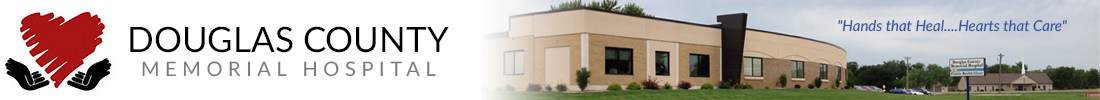 Pre-Hospital EMS ReportEMS Service: _______________________________ Date: __________________________ Time: ___________________Patient Name: __________________________________ DOB: ___________________ Age: __________ Gender: M / FChief Complaint: ____________________________________________________________________________________________________________________________________________________________________________________________________________________________________________________________________________________________________________________________________________________________________________________________________________________________________________________________________________________________Mechanism of Injury:	MVC	FALL	BLUNT INJURY	PENETRATING INJURY	BURN	BROSELOW TAPE:   COLOR Past Medical History: __________________________________________________________________________________________________________________________________________________________________________________Assessment: ______________________________________________________________________________________________________________________________________________________________________________________________________________
 ETA: ________________ minutes   Report received by:_____________________________________________________
 Notes: ___________________________________________________________________________________________ _________________________________________________________________________________________________TimeHeart RateResp RateBlood PressureO2 SatGCSLOCInitial VSAirwayOxygenImmobilizationOralNasalCombitubeI-gelKing____ lpmNCNRBAmbuBackboardC-CollarSplintTrauma Team Activation:    YES             NOActivated by:      EMS              HOSPITALTime Activated: __________ED Provider Notified: _________________Radiology Notified: _________________Lab Notified: ____________